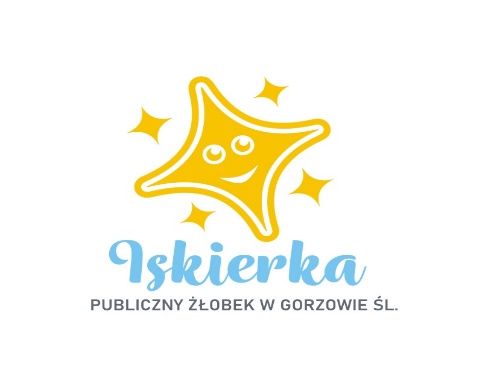 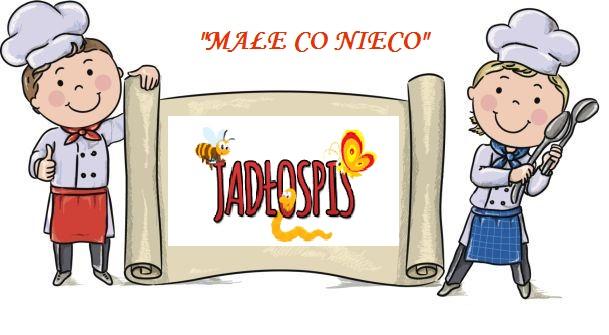 17.05.2021r .- 21.05.2021r.PoniedziałekŚniadanie: Bułka z pasztetem i ogórkiem konserwowym, herbata z cytrynąII Śniadanie: sałatka owocowaZupa: Zupa lane kluski, herbata owocowaII Danie: Świderki z sosem bolońskim, woda z cytryną, sok owocowyWtorek:Śniadanie: Bułka z szynką i pomidorem, kawa zbożowa, herbata owocowaII Śniadanie: budyń śmietankowyZupa: Zupa ogórkowa z ryżem, kompot jabłkowyII Danie: Pulpety drobiowe z ziemniakami i warzywami, kompot jabłkowyŚroda:Śniadanie: Płatki na mleku, kakaoII Śniadanie: owoceZupa: Zupa krem kalafiorowa, woda z cytryną, kompot owocowyII Danie: Gulasz drobiowy z warzywami i ryżem, woda z cytryną i miętą, kompot owocowyCzwartek:Śniadanie: Kanapki z szynką drobiową, sałatą i pomidorem, herbata z cytrynąII Śniadanie: kisiel z biszkoptemZupa: Zupa rosół z makaronem, woda z pomarańcząII Danie: Kluski śląskie z szynką duszoną, kompot owocowyPiątek:Śniadanie: Pieczywo z pastą z łososia, kakao, herbata z cytrynąII Śniadanie: owoceZupa: Zupa jarzynowa, kompot jabłkowy II Danie: Ryba, ziemniaki, surówka, kompot jabłkowy Woda do picia jest stale dostępna.Herbata owocowa i kawa z mlekiem nie są słodzone.Dżemy, biszkopty i inne ciastka zawierają znikomą ilość cukru.Smacznego!